Προκειμένου να υποδειχθούν Ιδιώτες Διπλωματούχοι Πολιτικοί Μηχανικοί, τακτικά Μέλη του ΤΕΕ, για συμμετοχή στις Τριμελείς Επιτροπές Επικινδύνως Ετοιμόρροπων Κατασκευών της παρ. 2 του άρθρου 7 του π.δ. 13-04-1929 (Α' 153) όπως τροποποιήθηκε και ισχύει, σύμφωνα με τις διατάξεις του άρθρου 28 του νόμου 4787/2021 (Α' 44), στις Περιφερειακές Ενότητες Φθιώτιδας, Βοιωτίας, Φωκίδας και Ευρυτανίας, της Αποκεντρωμένης Διοίκησης Θεσσαλίας – Στερεάς, σας υποβάλλω τη σχετική Αίτησή μου αποστέλλοντας τα στοιχεία που ζητούνται στο έντυπο που ακολουθεί.Οι αιτήσεις υποβάλλονται μέχρι τις 25/08/2023στην ηλεκτρονική διεύθυνση: tee_lamia@tee.grΣΤΟΙΧΕΙΑ ΑΙΤΗΣΗΣΔΙΕΥΘΥΝΣΗ & ΣΤΟΙΧΕΙΑ ΕΠΙΚΟΙΝΩΝΙΑΣΜε την υποβολή της παρούσας αίτησης, δηλώνω ότι τα στοιχεία μου είναι αληθή και ότι έχω διαβάσει και αποδέχομαι τη δήλωση προστασίας προσωπικών δεδομένων στο πλαίσιο της παρούσας.						                                   Ο/Η Αιτ…..……………….     …… /…. /2023                                                                      (ΟΝΟΜΑΤΕΠΩΝΥΜΟ)	ΔΗΛΩΣΗ  ΠΡΟΣΤΑΣΙΑΣ ΠΡΟΣΩΠΙΚΩΝ ΔΕΔΟΜΕΝΩΝΤο Τεχνικό Επιμελητήριο Ελλάδος Τμήμα Ανατολικής Στερεάς (εφεξής ως «ΤΕΕ/ΤΑΣ») ως Υπεύθυνος Επεξεργασίας των προσωπικών δεδομένων που χορηγείτε με την παρούσα, δεσμεύεται να προστατεύει την ιδιωτικότητά σας, σύμφωνα με την ισχύουσα εθνική και ευρωπαϊκή νομοθεσία και ιδίως τον Ευρωπαϊκό Κανονισμό ΕΕ 2016/679 και το Ν.4624/2019 και τις Αποφάσεις, Οδηγίες και Γνωμοδοτήσεις της Αρχής Προστασίας Δεδομένων Προσωπικού Χαρακτήρα (εφεξής ως «Υφιστάμενη Νομοθεσία»). Συλλογή και επεξεργασία προσωπικών δεδομένωνΌταν υποβάλλετε την παρούσα αίτηση, συλλέγουμε και επεξεργαζόμαστε προσωπικές πληροφορίες που είναι απαραίτητες για την υπόδειξή σας στη σχετική Επιτροπή (λ.χ. αριθμός μητρώου ΤΕΕ/ΤΑΣ, επώνυμο, όνομα, πατρώνυμο, Αριθμός Δελτίου Ταυτότητας, ειδικότητα, χρόνο κτήσεως διπλώματος, email, οδός, αριθμός, πόλη, τηλέφωνα επικοινωνίας και fax).Σας ενημερώνουμε ότι ο φορέας στον οποίο θα οριστείτε ενδέχεται να σας ζητήσει προσωπικές πληροφορίες (ΑΦΜ) στις περιπτώσεις που είστε υπόχρεοι υποβολής Δήλωσης Περιουσιακής Κατάστασης (Δ.Π.Κ.) και Δήλωσης Οικονομικών Συμφερόντων (Δ.Ο.Κ.), στην οποία συμπεριλαμβάνονται προσωπικά σας δεδομένα περιουσιακής φύσεως, σύμφωνα με τις διατάξεις του Ν. 3213/2003(ΦΕΚ 308/Α΄/31.12.2003). Ωστόσο υπεύθυνος επεξεργασίας των εν λόγω δεδομένων είναι ο ίδιος ο φορέας και όχι το ΤΕΕ/ΤΑΣ.Σκοποί επεξεργασίας και νόμιμη βάσηΧρησιμοποιούμε τα ανωτέρω προσωπικά δεδομένα συμμετοχής, προκειμένου να σας υποδείξουμε στις σχετικές επιτροπές ως εκπρόσωποι του ΤΕΕ/ΤΑΣ. Νόμιμη βάση επεξεργασίας αποτελεί το έννομο συμφέρον του ΤΕΕ/ΤΑΣ και η συμμόρφωση του ΤΕΕ/ΤΑΣ με τις έννομες υποχρεώσεις του.Χρόνος διατήρησης των δεδομένων Θα τηρήσουμε τα ως άνω προσωπικά δεδομένα συμμετοχής σας στα αρχεία μας (έγχαρτα και ηλεκτρονικά) για (1) ένα έτος. Εν συνεχεία, τα προσωπικά στοιχεία που μας χορηγείτε με την παρούσα θα διαγραφούν, εκτός εάν άλλως απαιτείται για λόγους συμμόρφωσής μας με νομικές και κανονιστικές υποχρεώσεις. Με ποιους μοιραζόμαστε τα προσωπικά δεδομέναΤο ΤΕΕ/ΤΑΣ αποστέλλει τα έγγραφα υπόδειξης εκπροσώπων στις επιτροπές, στα οποία συμμετέχει κατά τον νόμο, Παράλληλα, τα στοιχεία επικοινωνίας σας (όπως όνομα, επώνυμο, τηλέφωνο, email) ενδέχεται να διαβιβαστούν σε άλλο εκπρόσωπο του ΤΕΕ/ΤΑΣ προκειμένου να διευθετηθούν ζητήματα αναπλήρωσης/εκπροσώπησης. Κατά τα λοιπά, τα προσωπικά δεδομένα που χορηγείτε με την παρούσα αίτηση, δε θα διαβιβαστούν σε τρίτους και θα τηρηθούν από το ΤΕΕ/ΤΑΣ σύμφωνα με την αρχή της εμπιστευτικότητας. Τα δικαιώματά σαςΣύμφωνα με την Υφιστάμενη Νομοθεσία, έχετε τα δικαιώματα: (α) πρόσβασης και ενημέρωσης, (β) διόρθωσης, (γ) διαγραφής των δεδομένων σε οποιαδήποτε χρονική στιγμή, (δ) περιορισμού της επεξεργασίας, (ε) φορητότητας των δεδομένων και (στ) εναντίωσης στην επεξεργασία των προσωπικών δεδομένων, περιλαμβανομένης της εναντίωσης στην αυτοματοποιημένη λήψη αποφάσεων και στην κατάρτιση προφίλ (ζ) το δικαίωμα να αποσύρετε οποτεδήποτε τη συγκατάθεσή σας. Για την άσκηση των ως άνω δικαιωμάτων σας παρακαλούμε να επικοινωνήσετε στο τηλ.: 2231031181,2.				     			ΑΙΤΗΣΗ ΕΚΔΗΛΩΣΗΣΕΝΔΙΑΦΕΡΟΝΤΟΣγια τη συμμετοχή στις Τριμελείς Επιτροπές Επικινδύνως Ετοιμόρροπων Κατασκευών 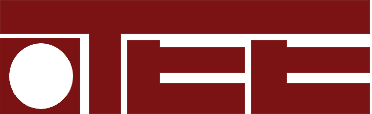              ΤΜΗΜΑ ΑΝΑΤΟΛΙΚΗΣ ΣΤΕΡΕΑΣΑριθμός Μητρώου Τ.Ε.Ε. :Επώνυμο :Όνομα :Πατρώνυμο :Αριθμός Δελτίου Ταυτότητας : Χρόνος κτήσεως διπλώματος :Περιφερειακή Ενότητα :(Να δηλώσετε σε ποιας Περιφερειακής Ενότητας επιτροπή επιθυμείτε να ορισθείτε)Οδός :Οδός :Αριθμός :Πόλη :Πόλη :Τ.Κ. :Κινητό :σταθερό :σταθερό :E-mail : (Υποχρεωτικό πεδίο)E-mail : (Υποχρεωτικό πεδίο)E-mail : (Υποχρεωτικό πεδίο)